!Ошибка в формуле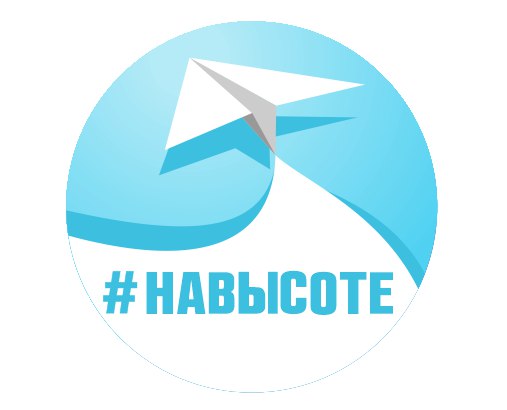 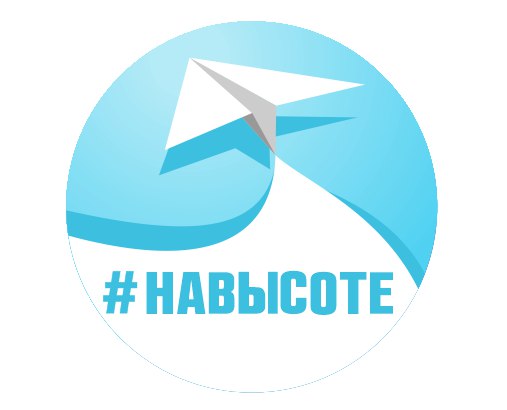 ЗАЯВКА НА УЧАСТИЕназвание проекта:……………………………………………«    »………  2019 год                                                 Дата заполнения заявки                                               К заявке прилагается:Пофамильный список приезжающих с датами рожденияСписок расселения по комнатам, для заселения в гостиницуДанные для организации трансфера: дата и время приезда и отъезда, место (аэропорт/вокзал), номер поезда и вагона, номер рейса (указывается за 14 дней до начала проекта)Примечание:При заявке  каждого участника (коллектива/солиста) на различные номинации конкурс, информация на участника заполняются на каждую номинацию и подаётся к основной заявкеЗаявка заполняется в печатном видеФонограммы присылаются за 10 дней до начала проекта на электронную почту mp3.on_top@mail.ru Заполненную заявку присылайте по адресу  na.vysote@bk.ruДОПОЛНИТЕЛЬНЫЕ НОМИНАЦИИКаждый участник (коллектив/ансамбль/солист) может заявиться не более чем в восьми номинациях!!!СОГЛАСИЕ НА ОБРАБОТКУ ДАННЫХ (ДА/НЕТ)_______________Полное название коллектива/Ф.И.О. солиста (заносится в диплом!!!)Ф.И.О,  должность и  звание руководителя коллектива/солиста (заносится в диплом!!!)Контакты руководителя: действующий мобильный телефон, e-mail Ф.И.О. контактного лица, действующий мобильный телефон, e-mailНаправляющая организация (учреждение культуры, школа искусств и т д.). Ф.И.О. директора. Адрес учреждения (страна, край область, город, улица, индекс, телефон, e-mail)Укажите документы, необходимые для отчётности (счёт, договор, акт и т.д)ПАСПОРТЫЕ ДАННЫЕ  ПЛАТЕЛЬЩИКАНоминация (согласно положению)Возрастная категория (согласно положению)Количество одновременно выступающих на сценеПрограмма выступления (название конкурсной  работы, автор, хронометраж, фонограмма/аккомпанемент/a capella) 1)…………………………….2)…………………………….Ф.И.О. концертмейстера Технический райдер (какая техническая поддержка необходима для исполнения программы)Количество бронируемых мест в гостинице (для иногородних участников)Категория гостиничных номеров (стандарт/стандарт+/комфорт)Трансфер (приезд/отъезд, количество человек) (для иногородних участников)Дополнительное питание (указать обеды/ужины, количество порций) (для иногородних участников)Номинация (согласно положению)Возрастная категория (согласно положению)Количество одновременно выступающих на сценеПрограмма выступления (название конкурсной  работы, автор, хронометраж, фонограмма/аккомпанемент/a capella)1)…………………………….2)…………………………….Ф.И.О. концертмейстераТехнический райдер (какая техническая поддержка необходима для исполнения программы)Номинация (согласно положению)Возрастная категория (согласно положению)Количество одновременно выступающих на сценеПрограмма выступления (название конкурсной  работы, автор, хронометраж, фонограмма/аккомпанемент/a capella)1)…………………………….2)…………………………….Ф.И.О. концертмейстераТехнический райдер (какая техническая поддержка необходима для исполнения программы)